Smlouva o poskytování licencí včetně služeb podpory a rozvoje Ekonomického informačního systémuUzavřená v souladu se zákonem 89/2012 Sb. – občanský zákoník a zákonem 121/2000 Sb., autorský zákonSmluvní strany:Společnost:	Podpůrný a garanční rolnický a lesnický fond, a.s.Se sídlem:	Sokolovská 394/17, 186 00 PrahaIČ:	492 414 94Zapsaná v obchodním rejstříku vedeném u Městského soudu v Praze, oddíl B, vložka 2130(dále jen „Objednatel“ nebo „PGRLF“)aSpolečnost:	[doplní účastník]Se sídlem:	[doplní účastník]IČ:		[doplní účastník]DIČ: 		[doplní účastník]Zapsaná v obchodním rejstříku vedeném u [doplní účastník], oddíl [doplní účastník], vložka [doplní účastník]Bankovní spojení: [doplní účastník]Číslo účtu:              [doplní účastník](dále jen „Poskytovatel“)(dále společně také jako „Smluvní strany“ a jednotlivě jako „Smluvní strana“)níže uvedeného dne měsíce a roku uzavírají v souladu s § 1746 odst. 2 zákona č. 89/2012 Sb., občanský zákoník (dále jen „OZ“) smlouvu o poskytování služeb (dále jen „Smlouva“). PreambuleTato Smlouva upravuje vztah mezi PGRLF a Poskytovatelem, který vzešel z výsledků veřejné zakázky malého rozsahu, zadávané na elektronickém tržišti Gemin. Smlouva stanoví základní obsah právního vztahu na poskytnutí/ zajištění požadovaného předmětu plnění mezi smluvními stranami. Ustanovení této Smlouvy je třeba vykládat v souladu se zadávacími podmínkami výše uvedené veřejné zakázky. Poskytovatel tímto prohlašuje, že je oprávněn poskytnout/zajistit plnění dle této Smlouvy a že má oprávnění (případného) vlastníka licencí k jejich poskytování dalším subjektům. Vzhledem k tomu, že Objednatel má potřebu poskytování licencí a služeb podpory a rozvoje interního informačního systému s názvem Ekonomický Informační systém (dále jen „Ekonomický systém“) do 31. 3. 2021 včetně;Smlouva se týká Ekonomického informačního systému, který je postaven na platformě Microsoft Dynamics NAV (dále je „Základní produkt“) a jeho modifikací zhotovených pro Objednatele;Smluvní strany se dohodly na následujícím:Předmět smlouvyPoskytovatel se zavazuje za podmínek uvedených ve Smlouvě poskytovat Objednateli služby – poskytnutí licencí, podpory a rozvoje, konzultace a další služby (dále jen „Služby“) související s Ekonomickým systémem na platformě Microsoft Dynamics NAV včetně obslužné databáze (dále jen „Předmět Služeb“) při zajištění sjednané úrovně poskytovaných Služeb. Ekonomický systém, Služby i jejich sjednaná úroveň jsou detailně specifikovány v příloze č. 1 Smlouvy. Těmito Službami jsou:Aktualizace verze Microsoft Dynamics NAV;Aktualizace verze rozšiřujících modulů a zajištění souladu s legislativou;Řešení incidentů;Rozvoj a podpora dle požadavků Objednatele;Help-deskObjednatel se zavazuje za podmínek Smlouvy zaplatit za poskytnuté Služby Poskytovateli cenu sjednanou dle čl. 2 Smlouvy.CenaRoční cena za poskytnutí licencí a maintenance zahrnuje cenu za poskytování Služeb dle čl. 1.1 písm. a) a b) Smlouvy a je sjednána pevnou částkou za období od 31. 3. 2020 do 30. 3. 2021 a činí [doplní účastník],- Kč bez DPH.Měsíční paušální cena zahrnuje cenu za garantovanou kapacitu v rámci poskytování Služeb dle čl. 1.1 písm. c) a d) Smlouvy a cenu za poskytování Služby dle čl. 1.1 písm. e) Smlouvy a je sjednána pevnou částkou za kalendářní měsíc, která činí [doplní účastník],- Kč bez DPH.Cena za poskytování Služeb dle čl. 1.1 písm. c) a d) Smlouvy nad rámec garantovaných kapacit bude hrazena měsíčně na základě skutečně efektivně odpracovaných hodin dle jednotkové sazby, která činí [doplní účastník],- Kč bez DPH za jednu člověkohodinu;Cena za plnění dle čl. 1.1., písm. e) je součástí ceny za plnění dle čl. 1.1. písm. c) a d)K cenám dle tohoto článku bude připočítána DPH dle příslušného zákona.Veškeré ceny jsou konečné a nepřekročitelné a zahrnují veškeré náklady spojené s poskytováním Služeb. Ceny zejména zahrnují veškeré cestovní náklady, náklady na materiál, nástroje, licence potřebné k plnění Služeb apod.Souhrn všech fakturovaných cen za dobu trvání Smlouvy nesmí překročit částku 
……………,- Kč bez DPH. Objednatel není povinen uhradit Poskytovateli jakoukoli cenu v rozsahu přesahujícím souhrnnou částku uvedenou v předcházející větě. Poskytovatel není povinen poskytovat Služby, pokud Objednatel nemá povinnost hradit jejich cenu dle předchozí věty.Garantované kapacityV rámci Služeb dle čl. 1.1 písm. c) a d) Smlouvy Poskytovatel garantuje poskytování Služeb v měsíčním rozsahu uvedeném v příloze č. 1 Smlouvy v rámci měsíční paušální ceny dle čl. 2.2 Smlouvy.Nevyčerpanou garantovanou kapacitu je možné převést do následujícího období, tedy následujícího kalendářního měsíce. Pokud se převedená garantovaná kapacita v následujícím období (následujícím měsíci) nevyčerpá, nelze ji již dále převádět ani jinak kumulovat.Poskytovatel je povinen vést evidenci vyčerpaného rozsahu garantovaných kapacit a do 10 pracovních dní následujícího měsíce předložit emailem na Objednatele písmenný výkaz ve formě tabulky se stavy čerpání za jednotlivá období. Dále je pak poskytovatel povinen upozornit bez zbytečného odkladu Objednatele na skutečnost, že již došlo k vyčerpání garantované kapacity příslušné Služby.Místo a doba plněníPoskytovatel je povinen poskytovat Služby po celou dobu trvání Smlouvy, tj. nejdříve od 
25. 3. 2020 (nebo od uveřejnění v Registru smluv, podle toho, které datum nastane později) do 31. 3. 2021.Místem poskytování Služeb je sídlo Objednatele.Služby jsou zpravidla poskytovány vzdáleným přístupem k Předmětu Služeb.Objednatel je oprávněn požadovat, aby poskytování Služeb na jeho žádost proběhlo za účasti Realizačního týmu v sídle Objednatele.Platební podmínkyPoskytovatel provádí fakturaci cen dle čl. 2.2 a 2.3 Smlouvy měsíčně zpětně. Poskytovatel je oprávněn fakturovat cenu za Služby, jejichž plnění bylo převzato Objednatelem, v příslušném kalendářním měsíci. Poskytovatel je oprávněn vystavit fakturu nejdříve poslední den příslušného kalendářního měsíce a je povinen fakturu doručit Objednateli na emailovou adresu faktury@pgrlf.cz nejpozději do 15 kalendářních dnů od postupu, popsaného v čl. 5.7. a 5.8. této Smlouvy .Cena dle čl. 2.1 Smlouvy bude jednorázově zahrnuta v rámci faktury dle čl. 5.1 Smlouvy za první kalendářní měsíc poskytování Služeb.Splatnost vystavené faktury je  30 dní ode dne doručení faktury Objednateli.Objednatel uhradí cenu dle příslušné faktury bezhotovostním převodem na bankovní účet Poskytovatele uvedený v záhlaví této smlouvy a na faktuře, pokud byl tento účet uveřejněn správcem daně v souladu se zákonem č. 235/2004 Sb., o dani z přidané hodnoty, ve znění pozdějších předpisů (dále jen „ZDPH“). V případě, že bankovní účet Poskytovatele uvedený na faktuře nebyl uveřejněn správcem daně v souladu se ZDPH, uhradí Objednatel Cenu dle příslušné faktury na bankovní účet Poskytovatele uveřejněný správcem daně v souladu se ZDPH.Uveřejní-li správce daně v souladu se ZDPH, že Poskytovatel je nespolehlivým plátcem nebo má být cena zcela nebo zčásti uhrazena převodem na účet vedený poskytovatelem platebních služeb mimo tuzemsko, pak může Objednatel zadržet část ceny odpovídající dani z přidané hodnoty a tuto část uhradit za Poskytovatele příslušnému správci daně. Takto provedená úhrada se považuje za řádnou úhradu fakturované ceny v plném rozsahu.Každá vystavená faktura musí mít náležitosti daňového dokladu dle zákona 563/1991 Sb. o účetnictví, v platném znění,  a zákona 235/2004 Sb. o dani z přidané hodnoty, v platném znění, a musí jako přílohu obsahovat Objednatelem schválený rozpis poskytnutých Služeb v příslušném kalendářním měsíci včetně uvedení rozsahu takto poskytnutých Služeb a osob, které se na poskytování Služeb podílely s uvedením rozsahu jejich zapojení. Na faktuře musí být uvedeno číslo smlouvy ……………………… [doplní zadavatel a číslo objednávky ………………………… [doplní zadavatel ]Poskytovatel je povinen vždy do tří dní od konce příslušného kalendářního měsíce předložit Objednateli rozpis poskytnutých Služeb ke schválení. Poskytovatel je oprávněn v rozpisu uvést pouze Služby, které byly v daném kalendářním měsíci převzaty ze strany Objednatele. Objednatel předložený rozpis schválí ve lhůtě 5 dní nebo k němu ve stejné lhůtě uplatní námitky. Po vypořádání námitek Objednatele se postup opakuje.Objednatel je oprávněn fakturu, která je nesprávná nebo neobsahuje náležitosti dle čl. 5.6 Smlouvy vrátit ve lhůtě splatnosti Poskytovateli. Vrácením faktury Poskytovateli dle předchozí věty se přerušuje běh splatnosti a nová lhůta splatnosti v plném rozsahu počne běžet doručením opravené faktury Objednateli.Předání a převzetí plněníPoskytovatel předá Objednateli plnění vzniklé v rámci poskytování Služeb bez zbytečného odkladu od okamžiku jeho dokončení.Objednatel převezme plnění předané poskytovatelem vystavením akceptačního protokolu buďto:po provedení akceptačních testů; nebobez provedení akceptačních testů.Objednatel volí, zda budou nebo nebudou provedeny akceptační testy při předání a převzetí plnění.Objednatel není povinen převzít plnění, které nesplní v rámci akceptačních testů všechna Objednatelem stanovená akceptační kritéria.Podrobnější podmínky a způsob předání a převzetí mohou být upraveny pro jednotlivé druhy plnění v příloze č. 1 Smlouvy.Povinnosti PoskytovatelePoskytovatel je povinen udržovat veškerou dokumentaci k Předmětu Služeb a Ekonomickému systému aktuální a v souladu s výsledkem poskytovaných Služeb.Poskytovatel je povinen Objednateli předávat veškeré zdrojové kódy vzniklé nebo upravené v souvislosti s poskytováním Služeb, a to vždy společně s předáním dokončeného plnění Objednateli.Poskytovatel je povinen si počínat tak, aby nedošlo k poškození, ztrátě či neoprávněnému zpřístupnění dat uchovávaných v rámci Ekonomického systému.Poskytovatel je povinen při plnění Smlouvy postupovat s řádnou odbornou péčí a takovým způsobem, který bude mít co nejmenší dopad na provoz Objednatele.Poskytovatel je povinen dodržovat bezpečnostní a provozní předpisy Objednatele, se kterými byl seznámen.Poskytovatel je povinen spolupracovat při poskytování Služeb s pověřenými osobami výrobce Základního produktu. V případě, že je poskytování Služeb podmíněno poskytnutím odborné pomoci těchto osob nebo zásahem do Základního produktu, pak je Poskytovatel o takové potřebě povinen neprodleně informovat a vyžádat si souhlas Objednatele.Poskytovatel je povinen poskytnout Objednateli nebo orgánu provádějícímu u Objednatele finanční kontrolu nebo jiný způsob dohledu nad Objednatelem veškerou nutnou součinnost pro provádění této kontrolní nebo dohledové činnosti.Povinnosti ObjednateleObjednatel zajistí Poskytovateli v nezbytném rozsahu pro řádné poskytování Služeb:vzdálený přístup k Předmětu Služeb;zpřístupnění veškeré nezbytné a Objednateli dostupné dokumentace k  Předmětu Služeb;zpřístupnění zdrojových kódů, které k Předmětu Služeb, které má Objednatel k dispozici.Objednatel je povinen seznámit Poskytovatele s bezpečnostními a provozními předpisy, které je Poskytovatel povinen dodržovat při poskytování Služeb.Objednatel poskytne Poskytovateli na jeho žádost přiměřenou a nezbytnou součinnost pro řádné poskytování Služeb, zejména poskytne Poskytovateli nutné informace, dokumenty a jiné podklady.Objednatel zajistí řádné zálohování dat uchovávaných v Ekonomickém systému dle svých interních předpisů.Záruka, odpovědnost za vadyPoskytovatel poskytuje na plnění poskytnuté v rámci poskytování Služeb záruku za jakost v délce 2 roky, která počíná běžet okamžikem převzetí plnění ze strany Objednatele.Poskytovatel je povinen neprodleně a bezplatně odstranit veškeré vady poskytnutého plnění, které se projeví nebo vyskytnou v záruční době.Záruka dle tohoto článku se nevztahuje na:případy, kdy k vadě dojde nedodržením správných postupů obsluhy výpočetní techniky a programů uvedených v dokumentaci k Předmětu Služeb;situace vzniklé na straně Objednatele chybným zadáním vstupních dat či chybným provedením uživatelského nastavení;vady způsobené chybnou či nedostatečnou funkcí IT infrastruktury Objednatele (např. hardwarová závada, výpadky komunikace LAN/WAN, chybná instalace operačního systému, popř. dalšího software, který tyto operační systémy ovlivňuje) pokud i tato část IT infrastruktury nejsou součástí předmětu plnění Poskytovatele dle Smlouvy,vady způsobené zavirováním počítačů Objednatele,jiné poškození způsobené Objednatelem, jeho zaměstnanci nebo dalšími osobami, kterým Objednatel umožnil přístup k Předmětu Služeb.Mlčenlivost, ochrana informací, dat a údajůSmluvní strany se dohodly, že veškeré údaje a sdělení, které obdrží v souvislosti se Smlouvou nebo při realizaci Smlouvy, považují za důvěrné.Smluvní strany se zavazují:zachovávat ohledně důvěrných údajů a sdělení mlčenlivost;používat důvěrné údaje a sdělení pouze pro účely plnění Smlouvy;zpřístupnit důvěrné údaje a sdělení pouze osobám, pro něž je znalost důvěrných údajů a sdělení nezbytná pro účely plnění Smlouvy;zavázat osoby, kterým byly důvěrné informace zpřístupněny v souladu s písm. c) výše povinností mlčenlivosti ohledně důvěrných údajů a sdělení minimálně ve stejném rozsahu, který je uveden ve Smlouvě.Za důvěrné údaje a sdělení se považují zejména:Informace výslovně Smluvní stranou označené jako důvěrné;informace o Předmětu Služeb;informace o provozní činnosti Objednatele;informace týkající se podpůrných programů a poskytování podpor, zejména informace o příjemcích, o plnění podpor, kontrolách, krácení podpor, podmínky poskytnutých podpor apod.;veškerá data uchovávaná v rámci Předmětu Služeb.Povinnost mlčenlivosti se nevztahuje na údaje a sdělení, které:byly vyňaty z těchto omezení na základě písemné dohody Smluvních stran;jsou všeobecně známé nebo byly zveřejněny jinak, než následkem porušení povinnosti jedné ze Smluvních stran;příjemce je zná dříve, než je sdělí Smluvní strana;budou uveřejněny v souvislosti se zveřejněním Smlouvy v registru smluv dle zákona č. 340/2015 Sb. a v souvislosti s uveřejněním na Profilu zadavatele a uveřejněním skutečně uhrazené ceny za plnění Smlouvy;jsou vyžádány soudem, státním zastupitelstvím nebo příslušným správním orgánem na základě zákona; informace poskytované Objednatelem Ministerstvu zemědělství nebo jiným orgánům státní správy vykonávajícím dohled nebo kontrolu nad Objednavatelem nebo je Objednatel povinen takové informace příslušnému orgánu státní správy poskytnout v souladu se zákonem;poskytnutí informací v souladu s právními předpisy EUObě strany se zavazují k dodržování ustanovení GDPR. V případě nesplnění povinností dle tohoto článku je povinna odpovědná strana zaplatit druhé straně smluvní pokutu ve výši 500 000,- Kč za každé jednotlivé porušení. Nárok na náhradu škody tím není dotčen.Odpovědnost za škoduPoskytovatel odpovídá za veškerou škodu vzniklou Objednateli včetně ušlého zisku a škody vzniklé příjemcům podpor způsobenou v souvislosti s poskytováním Služeb včetně škody způsobené v souvislosti se ztrátou, poškozením nebo neoprávněným zveřejněním dat uchovaných v rámci Předmětu Služeb.Náhrada škody se řídí ustanovením § 2894 a násl. Občanského zákoníku a ustanovením § 2913 občanského zákoníku. Povinnosti k náhradě škody se může Poskytovatel zprostit pouze za podmínek § 2913 OZ.Poskytovatel odpovídá za veškerou škodu způsobenou osobami, jež pověřil poskytováním Služeb, zejména pak za škodu způsobenou svými zaměstnanci, poddovateli, zmocněnci, či jinými pomocníky, a to i v případě, kdy se taková osoba zavázala provést určitou činnost samostatně.Poskytovatel se zavazuje mít po celou dobu trvání Smlouvy uzavřeno pojištění odpovědnosti za škodu, jakož i platit řádně a včas pojistné, a to minimálně ve výši 2 miliony korun. Na požádání je povinen do 10 dnů prokázat, že toto pojištění má uzavřeno. SankcePokud Poskytovatel neodstraní vadu ve lhůtě poskytnuté Objednatelem, nebo neposkytl-li Objednatel lhůtu výslovně, pak do 5 pracovních dnů od jejího oznámení Objednatelem, je Poskytovatel povinen zaplatit Objednateli smluvní pokutu ve výši 500,- Kč za každý kalendářní den prodlení s odstraněním každé takové vady.Pokud Poskytovatel neposkytne Službu ve lhůtě sjednané s Objednatelem, nebo ve lhůtě stanovené v příloze č. 1, je Poskytovatel povinen zaplatit Objednateli smluvní pokutu ve výši uvedené v příloze č. 1 pro příslušný druh Služby a její povahu.Pokud Poskytovatel nesplní své povinnosti dle čl. 14.10 Smlouvy ani do 5 pracovních dnů od doručení výzvy k nápravě ze strany objednatele, pak je Poskytovatel povinen zaplatit Objednateli smluvní pokutu ve výši 1.000,- Kč za každý započatý den prodlení s plněním těchto povinností.Souhrnná výše smluvních pokut, kterou je Smluvní strana povinna zaplatit za trvání Smlouvy je limitována částkou 2 000 000,- Kč, s výjimkou smluvních pokud dle čl. 10.6. této Smlouvy.Zaplacením smluvní pokuty není dotčen nárok Smluvní strany na náhradu škody v celém rozsahu vzniklé škody.Práva duševního vlastnictvíV případě, že plnění dle této Smlouvy povede k vytvoření díla v souladu se zákonem č. 121/2000 Sb., o právu autorském, o právech souvisejících s právem autorským a o změně některých zákonů (autorský zákon), poskytuje Poskytovatel Objednateli na dobu trvání majetkových práv autora k takovému dílu výhradní, převoditelnou licenci, s právem udělit podlicenci (přičemž nabyvatel podlicence je oprávněn poskytnout další podlicence), k výkonu práva dílo užít v původní nebo zpracované či jinak změněné podobě všemi známými způsoby užití, tj. zejména rozmnožovat, překládat, zpracovávat, upravovat či jinak měnit nebo nechat měnit, spojovat s jiným dílem, jakož i zařazovat do díla souborného, a to neomezeně co do místa a množství.Objednatel není povinen využít poskytnutou licenci dle čl. 13.1 Smlouvy ani zčásti.Odměna za poskytnutou licenci dle čl. 13.1 Smlouvy je plně zahrnuta v ceně.Poskytovatel se zavazuje zajistit Objednateli právo užívat plnění poskytované v rámci Služeb dle čl. 1.1 písm. a) a b) Smlouvy na základě zvláštní licenční smlouvy uzavřené s příslušným vykonavatelem majetkových práv.Trvání a ukončeníSmlouva nabývá platnosti dnem jejího podpisu oběma Smluvními stranami a sjednává se na dobu určitou, a to do 31. 3. 2021 včetně. Účinnosti nabývá uveřejněním v Registru smluv nebo dnem 25. 3. 2020, podle toho, které datum nastane později. Smluvní strany jsou oprávněny odstoupit od Smlouvy během jejího trvání pouze z důvodů sjednaných ve Smlouvě nebo stanovených v právních předpisech.Objednatel je oprávněn odstoupit od Smlouvy v případě, že:dojde k naplnění limitu souhrnné výše smluvních pokut ve vztahu k Poskytovateli dle čl. 4 Smlouvy;Poskytovatel je v prodlení s poskytnutím Služby nebo odstraněním vady plnění delším než 10 pracovních dní;Poskytovatel závažným způsobem porušil povinnost mlčenlivosti dle čl. 10 Smlouvy;Poskytovatel závažným způsobem poruší své povinnosti ze Smlouvy a v příčinné souvislosti s tímto porušením vznikne Objednateli škoda.Poskytovatel je oprávněn od Smlouvy odstoupit v případě, že:Objednatel je v prodlení s úhradou Ceny dle řádně vystavené a doručené faktury delším než 30 dní a nezjednal nápravu ani v dodatečné 5 denní lhůtě od doručení písemné výzvy Poskytovatele;Objednatel závažným způsobem porušil povinnost mlčenlivosti dle čl. 10 Smlouvy;Objednatel neposkytuje nutnou součinnost k řádnému plnění Služeb dle čl. 8.1 Smlouvy, což má za následek nemožnost poskytování Služeb ze strany poskytovatele po dobu delší než 10 pracovních dní, přičemž Objednatel nezjedná nápravu ani do 5 pracovních dnů od doručení písemné výzvy PoskytovateleSmluvní strany jsou oprávněny od Smlouvy odstoupit pouze po dobu, kdy důvody k odstoupení od Smlouvy trvají, jedná-li se o důvody, které lze jednáním Smluvních stran zhojit.Objednatel má právo Smlouvu kdykoli vypovědět i bez udání důvodu s výpovědní dobou v délce dvou kalendářních měsíců, která započne běžet prvním dnem kalendářního měsíce následujícího po měsíci, kdy byla výpověď doručena Poskytovateli.Dojde-li k  ukončení Smlouvy, Objednatel nemá povinnost vracet Poskytovateli jakékoli poskytnuté plnění ani jakoukoli peněžitou náhradu za toto plnění. Poskytovatel je oprávněn si ponechat část ceny uhrazenou do okamžiku ukončení Smlouvy, vznikl-li mu na takovou úhradu nárok v souladu se Smlouvou před jejím ukončením.Ukončením Smlouvy není dotčen nárok na náhradu škody nebo úhradu smluvních pokut, pokud nárok na úhradu smluvní pokuty vznikl před odstoupením od Smlouvy.I po ukončení Smlouvy nadále trvají práva z vadného plnění, licence dle čl. 13 Smlouvy, povinnosti dle čl. 14.10 Smlouvy včetně ujednání o smluvní pokutě dle čl. 12.3 Smlouvy a povinnost mlčenlivosti dle čl. 10 Smlouvy. Povinnost mlčenlivosti zaniká uplynutím 5 let od ukončení Smlouvy.Poskytovatel je bez zbytečného odkladu od ukončení Smlouvy nebo na výzvu Objednatele učiněnou v přiměřené době před řádným ukončením Smlouvy povinen:poskytnout Objednateli veškerou nutnou součinnost pro zajištění podpory a rozvoje Předmětu Služeb Objednatelem;předat Objednateli aktuální dokumentaci v souladu s čl. 7.1 Smlouvy;předat Objednateli veškeré zdrojové kódy k veškerému plnění poskytnutému během trvání Smlouvy včetně aktualizovaných zdrojových kódů v souladu s čl. 7.2 Smlouvy;předat Objednateli veškerá aktuální parametrizační schémata a šablonyprovést další činnosti související s ukončením Smlouvy specifikované v příloze č. 1 Smlouvy.Závěrečná ustanoveníObjednatel i Poskytovatel berou na vědomí, že Smlouva bude uveřejněna v registru smluv dle zákona č. 340/2015 Sb. Smluvní strany s tímto uveřejněním souhlasí. Objednatel se zavazuje Smlouvu v registru uveřejnit do 30 dnů od uzavření Smlouvy. Smluvní strany berou na vědomí, že Objednatel do tří měsíců od ukončení Smlouvy uveřejní na svém profilu zadavatele výši skutečně uhrazené ceny za plnění Smlouvy a s uveřejněním souhlasí.Smlouva a právní vztahy z ní vzešlé se řídí právním řádem České republiky.Smluvní strany se zavazují vyvinout maximální úsilí k odstranění vzájemných sporů, vzniklých na základě této Smlouvy nebo v souvislosti s touto Smlouvou, a k jejich vyřešení zejména prostřednictvím jednání odpovědných osob nebo jiných pověřených subjektů. Nedohodnou-li se Smluvní strany na způsobu řešení vzájemného sporu, má každá ze Smluvních stran právo uplatnit svůj nárok u příslušného soudu České republiky.V případě rozporu ustanovení Smlouvy a Přílohy č. 1 má přednost ustanovení v Příloze č. 1.Tato Smlouva může být měněna pouze písemně. Za písemnou formu nebude pro tento účel považována výměna e-mailových či telefonických zpráv. Výjimku tvoří změna oprávněných osob k jednání, zde stačí prokazatelné oznámení druhé smluvní straně. Poskytovatel není oprávněn převést (jako postupitel) kterákoli svá práva nebo povinnosti ze Smlouvy nebo z její části třetí osobě bez předchozího písemného souhlasu Objednatele.Pokud některé z ustanovení této Smlouvy je nebo se stane neplatným, neúčinným či zdánlivým, neplatnost, neúčinnost či zdánlivost tohoto ustanovení nebude mít za následek neplatnost této Smlouvy jako celku ani jiných jejích ustanovení, pokud je takovéto ustanovení oddělitelné od zbytku této Smlouvy. Smluvní strany se zavazují takovéto neplatné, neúčinné či zdánlivé ustanovení nahradit novým platným a účinným ustanovením, které svým obsahem bude co nejvěrněji odpovídat podstatě a smyslu původního ustanovení. Tato Smlouva je vyhotovena a podepsána elektronicky. Obě strany podepíší smlouvu i elektronickými podpisy. Smluvní strany se dohodly, že součástí Smlouvy jsou následující přílohy:Příloha 1 – specifikace Služeb, Ekonomického systému a Předmětu Služeb;I.Specifikace Ekonomického systémuEkonomickým systémem dle bodu IV preambule Smlouvy se rozumí interní informační systém PGRLF, který je vyvinut na platformě MS Dynamics NAV verze: 5.0. Rozsah využití funkcionality provozovaného Ekonomického systému:Správa financíÚčetní osnovaInterní účetní dokladyOpakující se interní doklady – periodické finanční deníkyStorno interních účetních dokladůABO (automatické bankovní operace)PokladnaVyrovnání pohledávek a závazkůZrušení vyrovnání pohledávek a závazkůZápočtyUpomínky a penáleHodnota zásobFinanční rozpočtyÚčetní schémataAnalýzy dle dimenzíPráce s DPHDlouhodobý majetekEvidence dlouhodobého majetkuIntegrace DM s oblastí nákupuFinanční deníky DMDeníky DMDeníky přeřazení majetkuPeriodický výpočet odpisůPřeřazení majetkuVyřazení DMInventarizace DMProdej Evidence Kontaktů (potencionálních zákazníků)NabídkyEvidence zákazníkůProdejní ceny a slevyObjednávkyZálohové fakturyDodávkyFakturyObjednávky vratekPříjemka vratkyDobropisyNákupEvidence dodavatelůNákupní ceny a slevyPoptávkaParametrizace zbožíSešit požadavků na nákupHromadná objednávkaObjednávkaZálohové fakturyPříjmyFakturyObjednávky vratekDodávky vratkyDobropisyZadání a změny kmenových údajůTvorba pracovněprávních dokumentůZpracování hlášení pro veřejné instituceAnalýza dat a tisk sestavDatová napojeníPropojení se systémem CRMPropojení se systémem DMSPropojení se systémem eSpisLegislativa, výkaznictví, úpravy dle specifických potřeb zadavatele a datová napojení jsou nad rámec standardních modulů MS Dynamics NAV obsaženy v rozšiřujících modulech společnosti Konica Minolta IT Solutions Czech a.s.:4005070 Business Wizard4007490 Intercompany ControllingSchéma IS PGRLF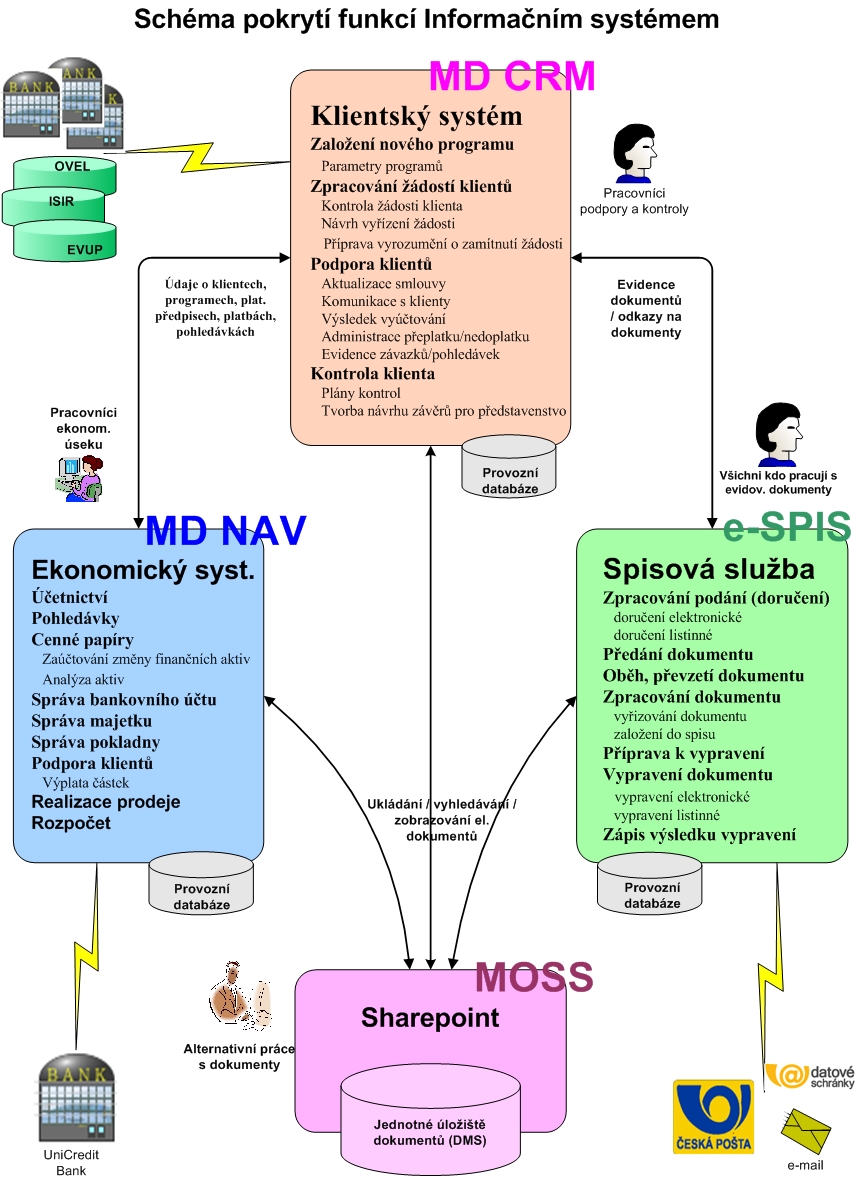 II.Specifikace Služeb a požadované úrovně SlužebPřehled poskytovaných SlužebAktualizace verze Microsoft Dynamics NAVZadavatel má platnou službu MS BREP (maintenance) pro MD NAV, Acct number: (xxxxxx doplní dodavatel) do 30.3.2021.Poskytovatel se v rámci služby Aktualizace verze Microsoft Dynamics NAV zavazuje pro Objednatele zajistit práva k užití všech nových verzí a aktualizací, uvolněných společnosti Microsoft k užití v České republice pro Microsoft Dynamics NAV (MS BREP maintenance) v období od 30.3 2020 do 31. 3. 2021.Implementace uvolněných nových verzí a aktualizací do Předmětu Služeb proběhne v rámci poskytování služby Rozvoj a podpora dle požadavků Objednatele.Aktualizace verze rozšiřujících modulů a zajištění souladu s legislativouZadavatel využívá rozšiřující moduly dodané společností Konica Minolta IT Solutions Czech a.s., jejichž výčet je uveden ve Specifikaci Ekonomického systému (dále jen „Rozšiřující moduly“).Poskytovatel se zavazuje pro Objednatele zajistit neomezená práva k užití všech nových uvolněných verzí a aktualizací Rozšiřujících modulů.Součástí této služby je také zajištění pro Objednatele veškerých nezbytných funkcionalit agendy Účetní konsolidace státu.Součástí této služby je také zajištění pro objednatele veškerých nezbytných funkcionalit agendy Výkazu peněžních příjmů a výdajů.Implementace uvolněných nových verzí a aktualizací do Předmětu Služeb proběhne v rámci poskytování služby Rozvoj a podpora dle požadavků Objednatele.Řešení incidentůPoskytovatel se zavazuje v případě jakéhokoli neplánovaného přerušení provozu Předmětu Služeb nebo omezení kvality jeho fungování (dále jen „Incident“) uvést Předmět Služeb do provozuschopného stavu, kdy bude Předmět Služeb plně funkční v souladu s jeho dokumentací a předchozím bezproblémovým stavem a fungování Předmětu Služeb nebude nijak omezeno.Povinnost dle čl. 1.3.1 Přílohy č. 1 Smlouvy vzniká v případě nahlášení Incidentu ze strany Objednatele nebo v případě, kdy Incident zjistí Poskytovatel.Poskytovatel je povinen postupovat tak, aby každý Incident byl vyřešen v co nejkratším čase.Součástí této služby je i identifikace a lokalizace Incidentů a jejich příčin.Vyřešením Incidentu se rozumí:uvedení Předmětu Služeb do provozuschopného stavu, kdy bude Předmět Služeb plně funkční v souladu s jeho dokumentací a předchozím bezproblémovým stavem a fungování Předmětu Služeb nebude nijak omezeno neboposkytnutí jiného přijatelného řešení schváleného Objednatelem nebonavržení přijatelného náhradního řešení schváleného Objednatelem nebopřevedení daného Incidentu na nižší prioritu (Poskytovatel je následně povinen vyřešit takovýto Incident jakoby šlo o nový Incident s příslušnou nižší prioritou) nebopostoupení problému k vyřešení třetí osobě (např. Microsoft, dodavatel HW, atd.) v případě problému vyvolaného nekorektním chováním komponenty dodané nebo podporované třetí osobou.Objednatel je oprávněn vydat Poskytovateli pokyn k zastavení servisního zásahu při řešení Incidentu. V takovém případě se Incident považuje pro účely plnění Smlouvy za vyřešený. Objednatel může znovu iniciovat servisní zásah udělením pokynu Poskytovateli, aby Incident vyřešil, Poskytovatel v takovém případě postupuje, jakoby šlo o nový Incident včetně běhu veškerých lhůt.Řešení Incidentů probíhá formou vzdáleného přístupu. Objednatel je oprávněn požadovat, aby servisní zásah při řešení Incidentu proběhl za účasti členů Realizačního týmu v sídle Objednatele.V případě, že Poskytovatel není schopen zajistit vyřešení Incidentu vlastními silami, zavazuje se zajistit takové řešení prostřednictvím pověřené osoby výrobce Základního produktu. Poskytovatel je povinen zajistit možnost využití kapacit pověřené osoby výrobce Základního produktu na základě zvláštní smlouvy.Pokud Poskytovatel nemůže Incident vyřešit z toho důvodu, že vyřešení Incidentu vyžaduje servisní zásah do jiné části informačního systému než je Předmět Služeb nebo hardware, provede Poskytovatel lokalizaci a identifikaci příčin Incidentu v nejširším možném rozsahu s ohledem na možnosti Poskytovatele a poskytne tyto informace Objednateli včetně uvedení veškerých dostupných informací, které mohou napomoci vyřešení Incidentu. V takovém případě se považuje Incident pro účely plnění této Smlouvy za vyřešený okamžikem, kdy Objednatel potvrdí, že obdržel od poskytovatele dostatečné informace.Rozvoj a podpora dle požadavků ObjednatelePoskytovatel se zavazuje na základě požadavku Objednatele poskytovat Objednateli služby podpory a rozvoje Předmětu služeb, jejichž předmětem může být zejména:nasazení aktualizačních balíčků;parametrizace a nastavení;zaškolení pověřených osob Objednatele;dokumentační služby;správa dat;konzultace;součinnost při řešení problémů v rámci jiných částí informačního systému a při implementaci jiných systémů;úpravy a funkční doplnění Předmětu SlužebHelp-deskSlužba Help-desk slouží k:hlášení Incidentů;komunikaci ohledně řešení Incidentu;evidenci Incidentů včetně evidence stavu řešení jednotlivých Incidentů a historie kroků jejich řešení;potvrzování vyřešení Incidentů.zadávání požadavků na poskytování Služeb Rozvoje a Nasazení aktualizačních balíčků a komunikaci ohledně těchto požadavků;Služba Help-desk je zajišťována prostřednictvím webové aplikace Poskytovatele.Služba Help-desk bude v případě technických potíží dostupná na:telefonním čísle:	[doplní účastník];emailové adrese:	[doplní účastník].Kategorizace IncidentůKategorii Incidentu určuje Objednatel z níže uvedených kategorií.HavarijníPředmět Služeb není použitelný ve svých základních funkcích. Tento stav může ohrozit provozní činnost Objednatele nebo plnění jeho povinností vyplývajících ze závazků nebo zákona v časovém horizontu jednoho týdne.VysokáNěkteré funkce Předmětu Služeb pracují omezeně, toto omezení však nelze považovat za takové, které může ohrozit provozní činnost Objednatele nebo plnění jeho povinností ze závazků nebo zákona v časovém horizontu kratším než jeden měsíc.StandardníIncident neohrožuje provozní činnost Objednatele.Požadovaná úroveň služebDostupnost Služby Help-deskWebová aplikace služby Help-desk musí být Objednateli dostupná 24 hodin denně, 365 dní v roce.Poskytovatel se zavazuje obsluhovat Službu Help-desk dle čl. 1.5 Přílohy č. 1 Smlouvy v pracovní dny v době mezi 8:00 a 17:00.Incident nahlášený Objednatelem mimo dobu uvedenou v čl. 3.1.2Přílohy č. 1 Smlouvy se považuje za nahlášený 8:00 nejbližšího pracovního dne.Garantované kapacityGarantovaná kapacita pro Službu Řešení incidentů dle čl. 1.3 Přílohy č.1 Smlouvy je [bude doplněno] člověkohodin za kalendářní měsíc.Garantovaná kapacita pro Službu Rozvoj a podpora dle požadavků Objednatele dle čl. 1.4 Přílohy č.1 Smlouvy je 10 člověkohodin za kalendářní měsíc.Reakční doby při Řešení IncidentůPro každý Incident je Poskytovatel povinen ve lhůtách dle čl. 3.3.2 Přílohy č. 1 Smlouvy oznámit Objednateli prostřednictvím Služby Help-desk:návrh postupu řešení Incidentu;odhad termínu vyřešení Incidentu;odhad pracnosti vyřešení Incidentu.Reakční doby pro jednotlivé kategorie Incidentů:Běh lhůt dle čl. 3.3.2 Přílohy č. 1 Smlouvy počíná okamžikem nahlášení Incidentu ze strany Objednatele nebo zjištěním Incidentu za strany Poskytovatele.Poskytovatel je povinen zahájit práce na vyřešení Incidentu kategorie havarijní bezodkladně po jeho nahlášení a postupovat tak, aby byl vyřešen v nejkratší možné době.Pro nedodržení lhůt dle čl. 3.3.2 Přílohy č. 1 Smlouvy se v souladu s čl. 12.2 Smlouvy stanovují následující sankce:V případě prodlení s oznámením dle čl. 3.3.1 Přílohy č. 1 Smlouvy u Incidentu kategorie Havarijní je Poskytovatel povinen Objednateli zaplatit smluvní pokutu ve výši 500,- Kč za každou započatou hodinu prodlení;V případě prodlení s oznámením dle čl. 3.3.1 Přílohy č. 1 Smlouvy u Incidentu kategorie Vysoká je Poskytovatel povinen Objednateli zaplatit smluvní pokutu ve výši 1.000,- Kč za každý započatý kalendářní den prodlení;V případě prodlení s oznámením dle čl. 3.3.1 Přílohy č. 1 Smlouvy u Incidentu kategorie Standardní je Poskytovatel povinen Objednateli zaplatit smluvní pokutu ve výši 500,- Kč za každý započatý kalendářní den prodlení;Hlášení IncidentůObjednatel je povinen Incidenty nahlásit prostřednictvím Služby Help-desk.Objednatel při hlášení Incidentu uvede zejména:jméno a kontakt na osobu hlásící Incident;popis projevů Incidentu včetně dalších dostupných informací;kategorii Incidentu.Každý Incident musí být nahlášen samostatně.Poskytovatel je povinen potvrdit přijetí hlášení Incidentu do dvou hodin od okamžiku nahlášení Incidentu.Za Objednatele jsou oprávněni hlásit Incidenty následující osoby:Objednatel je oprávněn měnit osoby dle čl. 4.5 Přílohy č. 1 Smlouvy písemným oznámení Poskytovateli.V případě, že je Incident nahlášen jinou než osobou uvedenou čl. 4.5 Přílohy č. 1 Smlouvy uvědomí o tom Poskytovatel neprodleně osobu dle čl. 4.5 Přílohy č. 1 Smlouvy. Incident se považuje za nahlášený až okamžikem potvrzení incidentu ze strany osoby uvedené v čl. 4.5 Přílohy č. 1 Smlouvy.Požadavky na Rozvoj a podporu dle požadavků ObjednateleV případě potřeby zašle Objednatel prostřednictvím Služby Help-desk požadavek na poskytnutí Služeb Rozvoj a podpora dle požadavků Objednatele. Obdržení požadavku je Poskytovatel povinen potvrdit bezodkladně emailem. Komunikace týkající se požadavků bude probíhat prostřednictvím Služby Help-desk.Poskytovatel je povinen ve lhůtě 3 pracovních dní od obdržení požadavku dle předchozího odstavce zaslat Objednateli návrh na řešení takového požadavku obsahující:návrh postupu řešení;vyčíslení ceny na základě předpokládané pracnosti (přesáhne-li řešení požadavku garantovanou kapacitu);návrh závazného termínu řešení požadavku;požadavky na součinnost Objednatele;další relevantní informace.Objednatel může návrh Poskytovatele přijmout nebo o něm jednat. Potvrzením návrhu Poskytovatele se považují podmínky uvedené v návrhu za sjednané a závazné. Sjednané podmínky řešení požadavku zašle v písemné formě Poskytovatel Objednateli. Objednatel není povinen potvrdit nabídku Poskytovatele a je oprávněn kdykoli od jednání o podmínkách poskytnutí Služeb odstoupit, a to i bez udání důvodu.Poskytovatel se zavazuje za podmínek sjednaných dle čl. 5.3 Přílohy č. 1 Smlouvy vyřešit požadavek Objednatele ve sjednaném termínu.Cena za řešení sjednaná postupem dle čl. 5.3 Přílohy č. 1 Smlouvy je maximální a nepřekročitelná.Objednatel může kdykoli požadavek zrušit. V případě, že poskytovatel již započal práce na řešení takového požadavku, pak Objednatel uhradí Poskytovateli cenu odpovídající prokazatelně odvedené práci na řešení požadavku. cena bude zahrnuta do nejbližší fakturace Poskytovatele.Za Objednatele jsou oprávněni zadávat Požadavky na Rozvoj Předmětu Služeb a Nasazení aktualizačních balíčků na rozvoj následující osoby:Objednatel je oprávněn měnit osoby dle čl. 5.7 Přílohy č. 1 Smlouvy písemným oznámení Poskytovateli.Osoby oprávněné k převzetí plněníZa Objednatele jsou oprávněni k převzetí plnění dle čl. 6 Smlouvy následující osoby:Objednatel je oprávněn měnit osoby dle čl. 6.1 Přílohy č. 1 Smlouvy písemným oznámením Poskytovateli.V [bude doplněno] dne [bude doplněno]V [doplní účastník] dne [doplní účastník]za Podpůrný a garanční rolnický a lesnický fond, a.s.za [doplní účastník][doplní účastník], [doplní účastník - funkce]Ing. Jiří Bakalíkmístopředseda představenstvaBc. Michal Havlíčekředitel úseku ICTKategorieLhůtaHavarijní24 hVysoká3 dnyStandardní1 týdenJméno:Kontakt:Jméno:Kontakt:Jméno:Kontakt:Jméno:Kontakt:Jméno:Kontakt:Jméno:Kontakt:Jméno:Kontakt:Jméno:Kontakt:Jméno:Kontakt: